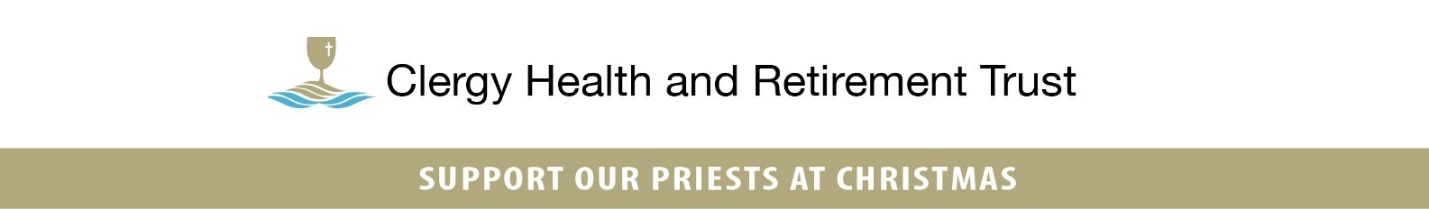 Thông báo Thánh lễ
 Chúa Nhật thứ ba của Mùa Vọng                                                                                                                          12/13 Tháng 12
Mỗi mùa Giáng Sinh, các đợt quyên góp của giáo dân vẫn luôn gây quỹ ủng hộ Clergy Health and Retirement Trust (CHRT) - Quỹ Tín thác Hưu trí và Sức khoẻ Linh Mục, quỹ chăm sóc sức khoẻ và tinh thần cho các linh mục tại vị và các linh mục lớn tuổi đạt thế đứng tốt của chúng ta. Bằng cách hỗ trợ đợt quyên góp, quý vị có thể thể hiện lòng cảm kích đối với các linh mục đã mang đến thay đổi cho cuộc sống của mình, cuộc sống của giáo xứ chúng ta, và cuộc sống của biết bao người khác trong cộng đồng. Hãy xem bản tin tuần này để biết thêm thông tin về việc quyên tặng quà ngay hôm nay.Chúa Nhật thứ tư của Mùa Vọng                                                                                                                           19/20 Tháng 12Đợt quyên góp Giáng Sinh sắp tới sẽ gây quỹ cho Clergy Health and Retirement Trust (Quỹ Tín thác Hưu trí và Sức khoẻ Linh Mục), quỹ giúp chăm sóc sức khoẻ và tinh thầnh của 536 linh mục tại vị và linh mục lớn tuổi đạt thế đứng tốt của chúng ta. Dù cho trong cộng đồng giáo xứ của chúng ta, hay trong cộng đồng chung, thì các linh mục cũng đang ngày ngày tạo nên sự thay đổi. Nếu có thể, mong quý vị hãy xem xét quyên tặng một món quà hào phóng cho đợt quyên góp Giáng Sinh năm nay. Xin cảm ơn. Đêm/Ngày Giáng Sinh                                                                                                                                              24/25 Tháng 12Đợt quyên góp hôm nay sẽ gây quỹ cho Clergy Health and Retirement Trust (Quỹ Tín thác Hưu trí và Sức khoẻ Linh Mục), quỹ giúp chăm sóc sức khoẻ và tinh thầnh của 536 linh mục tại vị và linh mục lớn tuổi đạt thế đứng tốt của chúng ta. Bằng cách hỗ trợ đợt quyên góp đặc biệt này, quý vị cũng đang chung tay đảm bảo đời sống cho các linh mục tại vị của chúng ta để họ có thể tiếp tục nhiệm vụ quan trọng của mình, và các linh mục lớn tuổi có thể sinh hoạt trong cộng đồng với các dịch vụ sức khoẻ chất lượng. Đợt quyên góp này là nguồn gây quỹ chính cho Quỹ và chúng tôi vô cùng cảm kích tấm lòng hào phóng của quý vị. LỜI CẦU CỦA DÂN CHO THÁNH LỄ ĐÊM/ GIÁNG SINH:Xin nguyện cầu sức khoẻ và hạnh phúc cho tất cả các linh mục đạt thế đứng tốt, những người đang miệt mài và tận tuỵ phục vụ chúng ta. Mong rằng họ có thể tiếp tục xây dựng cộng đồng chúng ta ngày càng vững mạnh bằng cách mang sự hiện diện của Đức Chúa Trời đến với tất cả những ai họ gặp gỡ, và mong họ biết được lòng cảm kích của chúng ta đối với tất cả những gì họ đã làm để cuộc sống của chúng ta cũng như của những người khác được phong phú hơn, đặc biệt là trong những thời điểm đầy thử thách này. Nguyện cầu cho 202 linh mục giáo phận lớn tuổi đã cống hiến đời mình phụng sự cho giáo dân của Giáo phận chúng ta. Nguyện mong họ biết được tình yêu và lòng cảm kích của những ai mà cuộc sống đã nhờ họ mà thay đổi, và mong Chúa ban phước cho lòng trung thành của họ với ơn gọi.Chủ Nhật đầu tiên của Giáng Sinh                                                                                                                      26/27 Tháng 12Đại diện các giám mục đạt thế đứng tốt, chúng tôi xin cảm ơn quý vị đã hỗ trợ trong đợt quyên góp Giáng Sinh cho Clergy Health and Retirement Trust (Quỹ Tín thác Hưu trí và Sức khoẻ Linh Mục). Quý vị vẫn có thể quyên góp nếu bỏ lỡ đợt này. Vui lòng xem bản tin tuần này để biết về cách thức quyên tặng ngay hôm nay. 